Департамент образования города Москвы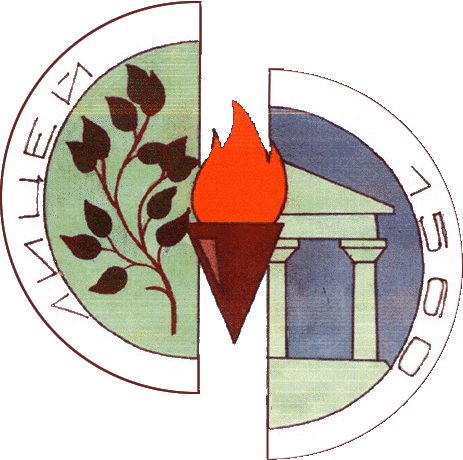 Северо-Западное окружное управление образования Государственное бюджетное общеобразовательное учреждение города Москвы «Лицей № 1560»             Игра - путешествие   по  познавательному    развитию  на тему: « На помощь Айболиту»  для детей  средней группы (фрагмент образовательной  деятельности с элементами экспериментирования)                                                                                                     Подготовила и провела                                                                                                                Воспитатель: Соколова О.А.                                                      Москва 2015 г.Цель:Развивать познавательные интересы детей посредством экспериментальной деятельности.Задачи:Образовательные:-  познакомить детей со свойствами камня, сухого и мокрого  песка;- формировать мыслительные процессы: умение классифицировать, анализировать и обобщать свои наблюдения, делать выводы.- продолжать учить детей обобщать предметы по  цвету, форме, размеру.- закреплять умение различать и правильно называть геометрические фигуры.- закреплять умение двигаться в заданном направлении:  направо, налево, вперед, назад. - формировать начальные представления о здоровом образе жизни.Развивающие:- развивать  эмоционально - положительное отношение детей к познанию окружающего мира- развивать сенсорные ощущения, зрительное и слуховое  восприятие, память.Воспитательные:- воспитывать желание интересоваться объектами неживой природы, усидчивость, любознательность, познавательный интерес.- воспитывать желание приходить  на помощь попавшим в бедуПриоритетная образовательная область: « Познавательное развитие»Интеграция образовательных областей:  « Физическое развитие», « Речевое развитие».Технологии, используемые в образовательной деятельности:Здоровьесберегающие: динамические паузы, песочная терапияИгровые технологии:  игровой сюжет,  игровые  задания  и  упражнения.Технологии поисковой деятельности: создание проблемной ситуации; детское экспериментирование.Словарная работа: обогащать словарь детей новыми словами: лаборатория, шероховатая поверхность.Предварительная работа: игры с песком, коллекционирование, сбор камней с участка детского сада, чтение  художественной литературы.  Оборудование: телефон,  аудиозапись голоса Айболита, шум моря, коробка с ковром, заплатки геометрической формы, картина горы и пустыни, корзина,  мешочек с камнем, гимнастические палки, тоннель, блоки Дьенеша (фигуры разного размера, цвета, величины),  экспериментальный стол для проведения опытов с песком, мокрый, сухой песок, песочница с сухим песком, формочки разной формы, пальма, игрушки: орел, тигрята, бегемот, крокодилы, мартышки, бананы, рецепты с картинками животных, весы, прозрачная емкость; раздаточный  материал  для исследовательской деятельности: подносы, по одному камню на каждого ребенка, кусочек пластилина, прозрачный стакан.   Ход:Организационный момент.Воспитатель: Ребята, у нас сегодня гости, давайте поздороваемся. Я хочу вам рассказать увлекательную историю (речь педагога прерывает звонок телефона). Ой, ребята, у меня зазвонил телефон  - Кто говорит?Дети: СлонВоспитатель: Нет, не слон. А самый добрый доктор в мире. Как его зовут?Дети: Доктор Айболит.Воспитатель: Правильно, Айболит, послушаем, что же он говорит.Голос  Айболита: Дорогие мои детишки, я сейчас нахожусь на острове, где лечу больных зверей, но пока я добирался до них, из моего чемоданчика просыпались все витамины, которые я взял для зверят. А они им очень, очень нужны, не могли бы вы  мне   помочь. Витамины эти разной формы, цвета и размера. Надеюсь на вашу помощь, с нетерпением буду ждать. Всего доброго.Воспитатель: Ребята, поможем Айболиту? Тогда в дорогу. А на чем мы  сможем добраться до острова? Дети:- На самолете, на поезде, на машине…. Воспитатель: - А я предлагаю нам добраться туда на ковре самолете. Вы согласны? Дети:- Да. Основная часть: Воспитатель:- Хорошо! Сейчас я  его достану из коробки, где он храниться много лет. Достает и раскладывает  ковер с узорами геометрических форм, формы вырезаны. В ковре дырки большие и маленькие; квадраты, треугольники, круги, прямоугольники. Воспитатель: - Ой, ребята ковер совсем прохудился, ведь он лежал много лет в коробке. Что же делать? Я, кажется, знаю. У меня есть такие фигуры. Сейчас вы возьмете по одной  и мы вместе  починим ковер: посмотрите какая у вас фигура, найдите такую же на ковре и положите на дырку. (Дети берут фигуры, ищут на ковре такую же фигуру, кладут на дырку, «штопают» ковер.) Воспитатель задает детям вопрос: Какая у тебя фигура?  Какую дырку  ты починил большую или маленькую? Воспитатель: - Ну, вот ковер готов. Я приглашаю вас разместиться на нем, и мы отправляемся с вами в путь (летят). А пока мы летим, расскажите, кому из вас дома родители дают витамины? А зачем они вам дают? Витамины – это лекарство, их  выписывает врач, и давать вам может их только взрослый. А кто знает, в каких продуктах содержится много витаминов?Дети:  овощи и фрукты,  рыба,  мясо, молоко.Воспитатель: Правильно, надо есть много фруктов и овощей, которые содержат много витаминов. Но вот и первая остановка. Ковер нас доставил, как вы думаете, куда? ( подходят к картине с горой).Дети: На вершину горы.Воспитатель: А это что за птица?Дети: орел Воспитатель: Правильно орел.  Как он помог Айболиту?  У него в клюве мешочек, давайте на ощупь угадаем, что в нем лежит (один из детей опускает руку в мешок и нащупывает камень, достает его) Это камень.  А вы знаете, из чего состоят горы? Дети: Из камней  Воспитатель: посмотрите, пожалуйста, на картину. Орел приглашает нас посетить его лабораторию по исследованию камней, проходите, садитесь. Напоминаю, в лаборатории, проводят опыты, ничего не  пробуют на вкус, не мешают друг другу.- Посмотрите, у вас на столах стоят подносы — найдите на них камень. Возьмите, рассмотрите его: какого он цвета,  какой формы?Предполагаемые ответы детей.Воспитатель: Значит, камни бывают разного цвета и размера. А теперь погладьте камешек пальцем, какой он на ощупь, гладкий или шероховатый? ( дети делятся открытиями). Камни могут быть гладкими и шероховатыми. А чтобы лучше узнать поверхность камня мы воспользуемся вот этим прибором (показывает лупу), кто знает,  как он называетсяДети: лупаВоспитатель:  Правильно. Лупа увеличивает предметы. Возьмите лупу и рассмотрите камень. Что вы там видите? Дети: полоски, точки, крупинки.Воспитатель: Правильно. Ребята, а как вы думаете камень твердый или мягкий. А как нам проверить это? Мы сравним с пластилином. Возьмите в правую руку камень, а в левую кусочек пластилина, сожмите обе ладошки, что произошло с пластилином, он изменил форму, а камень нет. Значит,  что мы выяснилиДети: камень твердый, а пластилин мягкий. Воспитатель: Как вы думаете, камень прочный или нет? Давайте проверим, такой ли прочный камень. Я сейчас ударю камень о камень очень сильно, а вы смотрите, что произойдет. Что мы можем сказать, какой камень?Дети: Прочный. Воспитатель. Ребята, а как вы думаете, что произойдет, если мы опустим камень в воду? Давайте осторожно опустим его в сосуд с водой. Что произошло с камнем? Дети: камень утонул, потому что он тяжелый.Орел(голосом воспитателя): Какие умные дети, что вы узнали о камнях. Какие они?Дети говорят орлу, что они узнали нового.Воспитатель: Уважаемый орел,  мы многое узнали о камнях, но нам пора в дорогу, мы идем на помощь  к Айболиту, он витамины потерял, ты случайно не видел их?Орел: (голосом воспитателя): Конечно, видел,  вам надо пройти через пещеру, спуститься с горы только левым боком, чтобы не упасть,  там внизу  обязательно найдете, что вы ищете. Воспитатель: Спасибо, орел.Дети встают со своих мест, пролезают поочередно в тоннель, перешагивают через кочки и палочки левым боком.  На елке  висит мешочек,  достают оттуда витаминки.Подходят к центру вода-песок.Воспитатель: Ребята, мы нашли витаминки, но не все. Мы с вами попали в пустыню, значит, до Айболита осталось совсем немного, я думаю, оставшиеся витамины мы найдем здесь.  Посмотрите,  что находится в тазах, посмотрите?Дети: песок,Воспитатель: А можно по цвету определить, какой песок мокрый, а какой сухой?Дети: Сухой светлее, мокрый песок  темнее.Воспитатель: Давайте определим, где же сухой песок (набирает в кулачек  горсть сухого песка и выпускает его маленькой струйкой). Что происходит? Дети: Сухой песок хорошо сыпется, Воспитатель: А теперь давайте попробуем высыпать мокрый песок. Получается?Дети: нетВоспитатель: А почему? Дети: предполагаемые ответы.Воспитатель: Мокрый песок не сыпется, а принимает любую заданную форму. С помощью формочек сделать попробуем сделать отпечатки, сначала на сухом песке, а потом на мокром (дети сравнивают получившиеся отпечатки). На мокром песке остаются отпечатки, а на сухом нет. А, в каком песке будет легче искать витамины, в сухом или мокром? Дети: В сухом.Воспитатель: Вот сейчас каждый найдет по одной витамине, сначала девочки, потом мальчики ( дети ищут в песочнице витамины). Вытирайте руки салфеткой. Вот мы и собрали все витамины для зверят. На пути море, но мы перелетим на ковре самолете (садятся по - турецки). Только море бушует, шторм, поэтому чтобы не упасть, вам надо выполнять мои команды, только очень внимательно слушайте. Наклонились вправоНаклонились влевоНаклонились впередПосмотрели вправоПосмотрели влевоОглянулись назадПосмотрели вперед. Вот кажется и остров, мы на месте, прилетели.Проходят в спальню. Там детей встречает Айболит.Айболит: Здравствуйте, ребята. Вы на островеДети: Здравствуйте.Воспитатель:  Айболит, мы нашли все витамины, которые ты потерял.Айболит: Спасибо, ребята. Но у меня к вам последняя просьба, помогите мне раздать зверятам витамины. Вот у меня рецепты.Первый рецепт для бегемотика(Все  треугольные синие) Второй для тигрят(Все круглые, маленькие, не синие)Третий для акулы(Все тонкие квадратные)Четвертый для крокодильчиков( Все большие, красные)Пятый для мартышек(Все большие, желтые, не круглые)Айболит: Вот, спасибо, молодцы справились с заданием. За помощь, угощу я вас витаминами с пальмы, достает и кладет бананы в корзину. Воспитатель и дети благодарят Айболита.Заключительная часть: Рефлексия. Воспитатель: Ребята, нам пора возвращаться в группу. Садятся на ковер самолет. Ребята, вам понравилось наше путешествие? Что мы искали, как помогли Айболиту. Что мы исследовали у орла на горе, что мы видели в пустыне. Вот и закончилось наше путешествие, пойдемте мыть руки и есть бананы.